Муниципальное дошкольное  образовательное учреждение«Детский сад №122 комбинированного вида»Конспект итогового интегрированного занятия в логопедической подготовительной к школе группе«Путешествие в страну знаний»      Подготовила: воспитатель                                                                 высшей кв. категории                                                    Горохова О.В.Саранск 2021-22 уч.годЦель: обобщать и систематизировать у детей полученные знания.Задачи:Образовательные. Проверить прочность усвоения детьми знаний, умений и навыков, сформированных на занятиях по обучению грамоте и звукопроизношению, познавательной деятельности; учить применять их в практической деятельности – игре. Закреплять навык звукового и слогового анализа и синтеза, начальные навыки чтения.  Закреплять знания детей о стране, в которой живём, о своём городе.Развивающие. Развитие эмоциональной, выразительной монологической и диалогической речи. Развитие речевого слуха, фонематического восприятия, памяти, общей моторики. Развитие словесно-логическое мышление у детей. Развивать внимание, мышление, связную речь, продолжать развитие умения отвечать на вопрос полным распространённым предложением. Развивать пространственное воображение и элементы логического мышления, умение отгадывать загадки.                                                       Воспитательные. Формирование  доброжелательности, самостоятельности, инициативности, ответственности. Воспитывать интерес к дидактическим играм, умение работать в команде. Воспитывать усидчивость, умение слушать, желание оказывать помощь, желание учиться.Оборудование: цветик-семицветик с 7 заданиями; записка; карточки с изображением лисы, зайца, медведя, волка, белки, бобра; настольный театр «Репка»,  музыка для переходов, прищепки красного, синего, зеленого цвета; картинки для заданий, разрезные буквы.Ход образовательной деятельности:1. ОРГАНИЗАЦИОННЫЙ МОМЕНТВоспитатель: Ребята, поздороваемся с нашими гостями и подарим им наши улыбки. Отлично! Ну а теперь встали дети в ровный круг, улыбнулись всем вокруг, здравствуй левая рука, здравствуй правая рука, ты мой друг и я твой друг, мы друг другу все друзья – это точно знаю Я.2. ОСНОВНАЯ ЧАСТЬВоспитатель: Посмотрите, что у меня в руках? Это цветик-семицветик. (На лепестке с цветной стороны наклеены цифры от 1 до 7).Сегодня, когда я шла на работу, меня попросили школьники срочно передать вам вот этот цветок.Воспитатель: Почему он так называется?Дети: У него семь лепестков.Воспитатель: Какого цвета у него лепестки?Дети называют цвета лепестков (красный, оранжевый, жёлтый, зелёный, голубой, синий, фиолетовый).Воспитатель: Где ещё в таком же порядке расположены цвета?Дети: В таком порядке расположены цвета радуги.Воспитатель: А кто знает поговорку для запоминания порядка цветов в радуге?Дети произносят поговорку:«Каждый охотник желает знать, где сидит фазан».Воспитатель: Ой, ребята, а тут ещё и записка.Воспитатель достаёт и читает записку:«Здравствуйте, дорогие дети. Пишут вам ученики школы №38. Вы скоро пойдёте в школу. Вы готовы учиться в школе? Совершив путешествие в страну знаний и, выполнив последнее задание, вы ответите на этот вопрос. Каждый лепесток нашего цветка приготовил для вас задание. Последовательно выполняя их, вы совершите путешествие в страну знаний».Воспитатель: Ну, что отправляемся в путешествие.Отрывает ребёнок лепесток и называет цифру.Воспитатель: «Лети, лети лепесток через запад на восток и приведи нас к заданию N1».Карточки с номерами заданий находятся по всей группе в соответствующих центрах.ПОЛИКУЛЬТУРНЫЙ ЦЕНТРКАРТОЧКА N 1.Воспитатель: В первом задании вам нужно будет ответить на вопросы.Воспитатель зачитывает вопросы.- Назовите страну, в которой мы живем? (Россия).- Главный город России? (Москва).- Цвета российского флага? ( триколор: белый, синий, красный).- Кто президент нашей страны? (Путин).      - А как называется республика, в которой мы с вами живем? (Мордовия).                                                                                                          - Столица Мордовии? (Саранск).- Кто является главой республики Мордовия? (Здунов).                                                                             - А кто назовёт мне улицы нашего города? (дети называют улицы, на которых живут и др.)Воспитатель: Как много вы знаете о нашей Родине. И мы оправляемся дальше.Ребенок отрывает лепесток и читает цифру. Воспитатель: «Лети, лети лепесток через запад на восток и приведи нас к заданию N2».ЦЕНТР ПРИРОДЫ КАРТОЧКА N2Воспитатель: В этом задании нам предлагается отгадать загадки. Послушайте внимательно загадку и скажите, о каком времени года она?Рыхлый снег на солнце тает,Ветерок в ветвях играет,Звонче птичьи голоса.Значит, к нам пришла. (Весна).  -Но на пути у нас - тучка (на магнитной доске - силуэт тучки из бумаги и капельки по количеству детей)Нужно назвать весенние приметы. За каждую примету - снимаем капельку. Начинаем предложение так - ЗА ОКНОМ ВЕСНА, ПОТОМУ ЧТО…светит солнце, тепло, зеленеет травка, прилетели птицы, появились насекомые и т. д.)Воспитатель: Молодцы! Ребята, скажите весной солнце какое? (Ответы детей). Солнце весной что делает? (Ответы детей). Подберите слова-родственники к слову весна. (Ответы детей). Д/игра «Назови ласково»(Ручей-ручеек, лужа-лужица, почка-почечка, ветка - веточка, капля, туча, солнце, трава, облако, дождь, снег, лед).Воспитатель: Продолжаем отгадывать загадки, а отгадку мы проверим по картинке.Воспитатель загадывает загадки, а дети отгадки проверяют по картинкам.У меня роскошный хвост,А характер мой непрост -Я коварна и хитра.Глубоко моя нора. (Лиса)***Серый я, живу в лесу,Знаю рыжую лису.Песню грустную тяну,Громко вою на луну. (Волк)***Хозяин лесной,Просыпается весной,А зимой под вьюжный войСпит в избушке снеговой. (Медведь)***Не барашек и не кот,Носит шубку круглый год.Шубка серая – для лета.Для зимы другого цвета. (Заяц)***Хожу в пушистой шубе,Живу в глухом лесу.В дупле на старом дубеОрешки я грызу. (Белка)***Водяные мастера,Строят дом без топора,Дом из хвороста и тины,И плотину. (Бобры)Воспитатель: Вы справились с заданием. Очень рада!Ребёнок отрывает лепесток и читает цифру 3.Воспитатель: «Лети, лети лепесток через запад на восток и приведи нас к заданию N3».ЦЕНТР ДВИГАТЕЛЬНОЙ АКТИВНОСТИКАРТОЧКА N3.Воспитатель читает задание. Физкультминутка. Здесь мы с вами немного разомнёмся. Выполняем движения под музыку. Физминутка.
В понедельник я купался, (изображаем плавание)
А во вторник рисовал. (изображаем рисование)
В среду долго умывался, (умываемся)
А в четверг в футбол играл. (бег на месте)
В пятницу я прыгал, бегал, (прыжки на месте)
Очень долго танцевал. (кружимся на месте)
А в субботу, воскресенье (хлопки в ладоши)
Целый день я отдыхал. (садимся на корточки и засыпаем).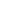 Воспитатель: Отлично! Отрываем следующий лепесток. «Лети, лети лепесток через запад на восток и приведи нас к заданию N4».ЦЕНТР БУКВ И СЛОГОВКАРТОЧКА N4.                                                                                                                             Воспитатель приглашает пройти за столы и читает задание.                                                         Воспитатель: Давайте вспомним, чем отличаются звуки от букв (Ответы детей)                                          А какими бывают звуки (Ответы детей)                                                                                                         А сейчас поиграем в игру «Цепочка слов».                                                                                                               Хлопните в ладоши если услышите в слове звук [с].                                                                          Машина, сок, кукла, нос, дом, лужа, посылка. (Ответы детей) Воспитатель: Скажите, что такое слог?(На доске - гора, на ней прикреплены картинки: одно, трех и четырёхсложные) Воспитатель: Ребята, здесь нам не пройти, нужно гору обойти. Встретим гору на дороге-разобьём ее на слоги!(Дети отхлопывают каждую картинку, затем убирают эту картинку с горы: че-ре-па-ха, торт, лест-ни-ца, мат-рёш-ка и пр.)Воспитатель: - Вот и гору мы прошли! Отрываем следующий лепесток. «Лети, лети лепесток через запад на восток и приведи нас к заданию N5».ЦЕНТР ЗВУКОВОЙ ГОРОДОККАРТОЧКА N5.Воспитатель: Ребята подумайте, на какие группы делятся согласные звуки (Ответы детей)  Как обозначаются гласные и согласные звуки? Совсем немного нам осталось пройти. Здесь коробка с волшебными прищепками. (Прищепки синего, красного и зеленого цвета). Нужно каждую картинку расколдовать, составив звуковую схему слова с помощью прищепок. (Дети выполняют задание).Воспитатель: Ребята, скажите, из чего состоит предложение (Ответы детей)Первое слово в предложении пишется с.В конце предложения ставится.С большой буквы всегда пишутся.Составь схему для предложения: Кот сидит около дерева. (Дети составляют схему предложения при помощи счетных палочек) Из скольких слов состоит наше предложение? (Ответы детей)Воспитатель: Хорошо, ребята! С этим заданием вы справились. «Лети, лети лепесток через запад на восток и приведи нас к заданию N6».ЦЕНТР СКАЗКИКАРТОЧКА N6Игровая обучающая ситуация «Составляем предложения».- Ребята, сейчас я вам покажу сказочного героя, а вы должны назвать его и составить с этим словом любое предложение из 3-4 слов. Например: заяц (заяц любит морковку). Затем воспитатель по очереди показывает: репку; внучку; Жучку, бабку, дедку, кошку, мышку.                                                                                                                                                         Посадил дед репку. Выросла репка большая-пребольшая. Позвала Жучка кошку. Внучка за бабку.                                                                                                                         Воспитатель: Из какой сказки этот отрывок? («Репка») Молодцы!Ребёнок отрывает лепесток и читает цифру 7.Воспитатель: «Лети, лети лепесток и приведи нас к заданию N7».КАРТОЧКА N7Воспитатель: Наше путешествие подходит к концу. В последнем задании вам нужно выложить из букв слова, а слова сложить в предложение. Оно и станет вашим девизом перед школой«МЫ ГОТОВЫ К ШКОЛЕ!».(Если не получается, подсказка - буквы в слове одного цвета).Воспитатель: Все задания выполнены. Вы хорошо со всем справились.РЕФЛЕКСИЯ.Воспитатель: Вам понравилось путешествовать? А что понравилось больше всего? Тогда приклейте, если понравилось весёлую звёздочку. А если было грустно, неинтересно, скучно, то приклейте  грустную.Воспитатель: Приглашаю вас выразить своё мнение о сегодняшнем путешествии.(Дети наклеивают звёздочки на мольберте, звёздочки лежат в корзиночках).Воспитатель: Молодцы, вы все готовы к школе. Думаю, что вы будете прилежными учениками. Желаю учиться вам на «4» и «5». Спасибо нашим гостям, спасибо вам ребята.Дети прощаются с гостями.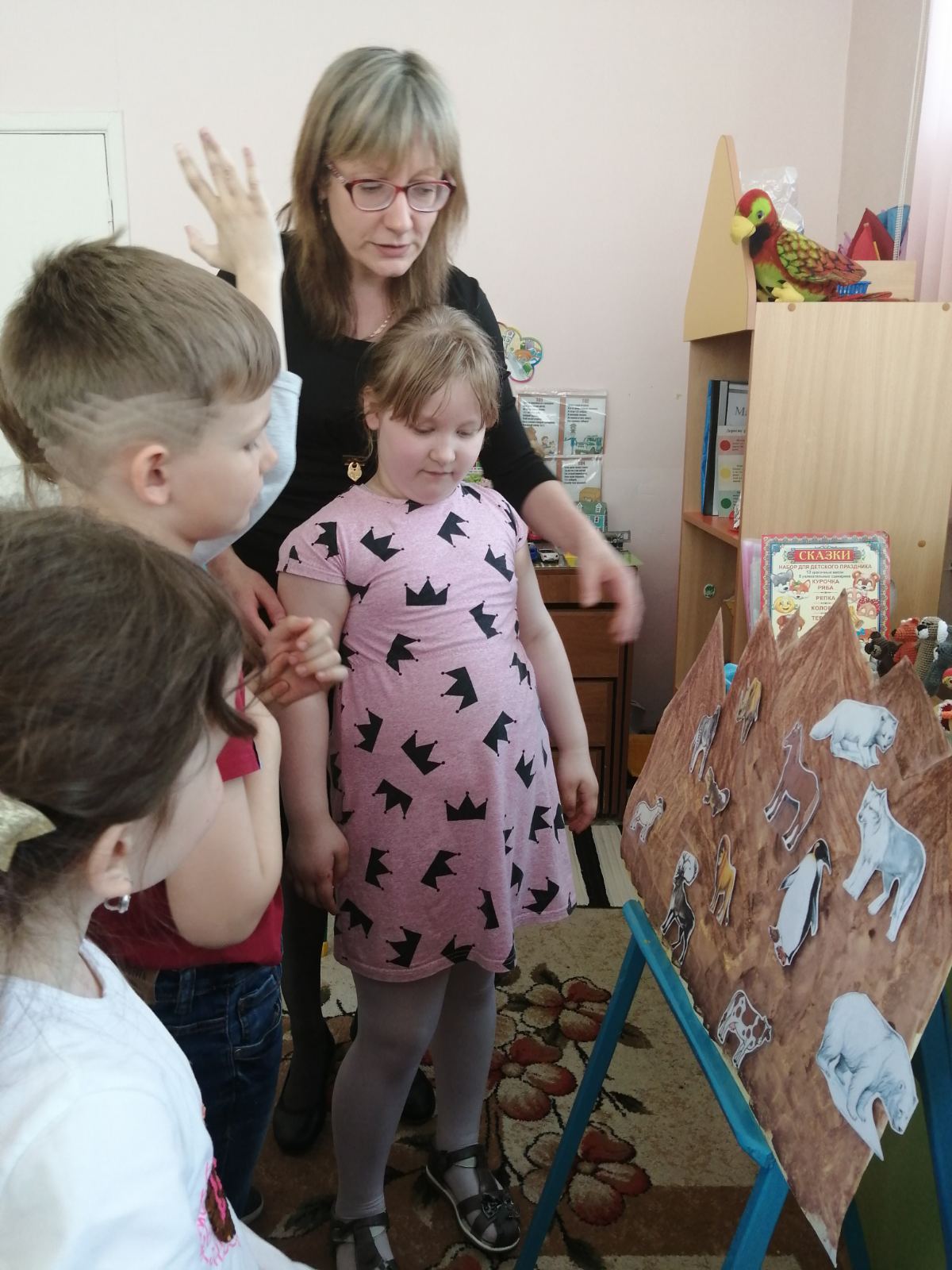 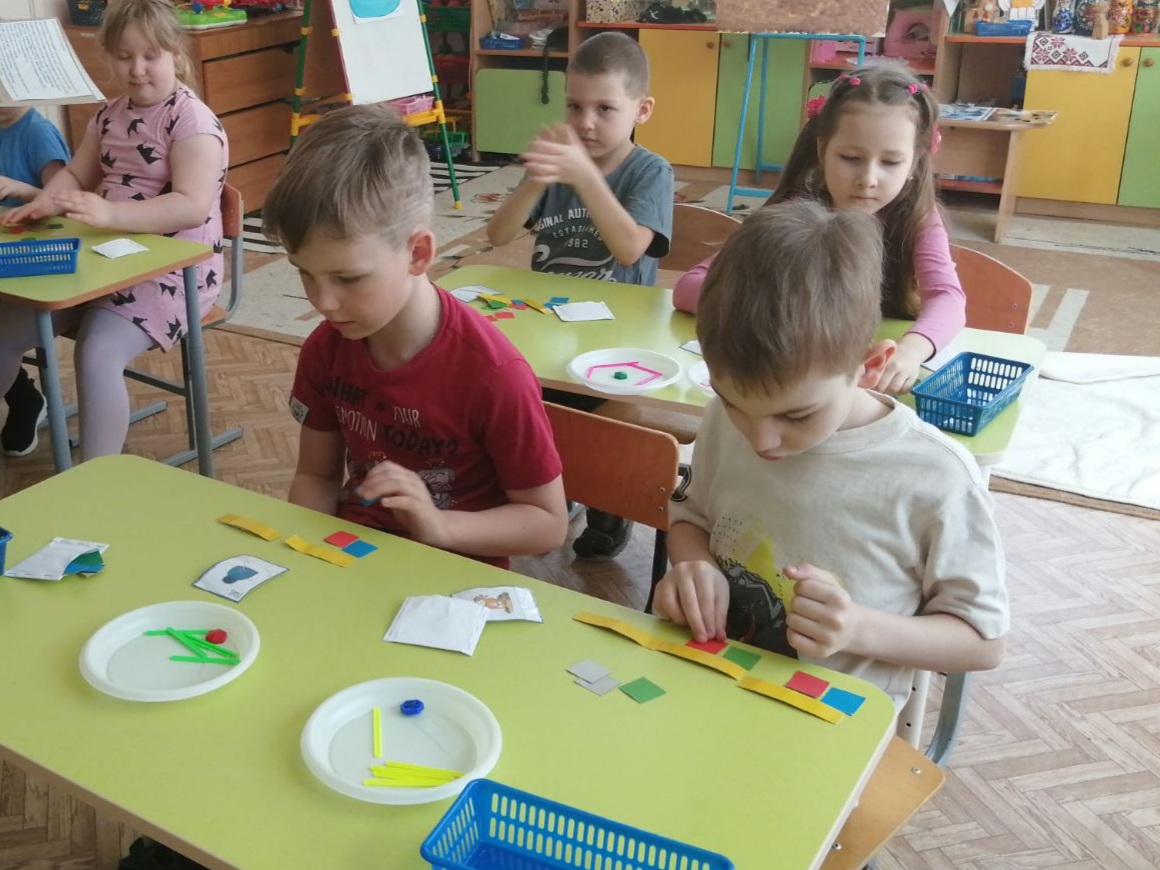 